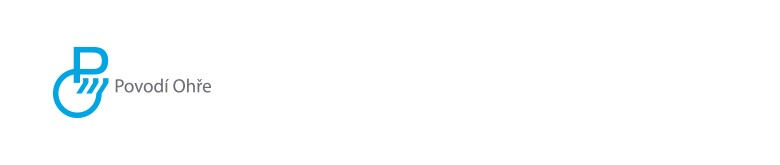 Objednávka902/2023/147Povodí Ohře, státní podnikBezručova 4219430 03 ChomutovCZIČO: 70889988DIČ: CZ70889988Vystavil: Telefon: Mobil: e-mail: Odběratel:Simona BabčákováDodavatel:Simona BabčákováCZIČO: 19714076DIČ: Datum vystavení:20.02.2024Termín dodání:Způsob dopravy:Způsob platby:10. – 11. 6. 2024-Bankovním převodemObjednáváme u Vás vzdělávací kurz pro vybranou skupinu zaměstnanců na téma "Vědomá komunikace" ve dnech 10. 6. 2024 workshop „Jak komunikovat aneb proč si nerozumíme“ a 11. 6. 2024 přednáška „Vědomá komunikace“ v hotelu Lions v Nesuchyni - cena celkem za oba dny 60 000 Kč.Dodavatel bere na vědomí, že Povodí Ohře, státní podnik, má na základě zákona č. 340/2015 Sb. (zákon o registru smluv) stanovenu povinnost uveřejňovat soukromoprávní objednávky/smlouvy s očekávanou hodnotou plnění nad 50 tis. Kč prostřednictvím registru smluv. Smluvní strany tímto bez výhrad souhlasí s uveřejněním celého textu objednávky prostřednictvím registru smluv.Objednávka nabývá účinnost dnem podpisu obou smluvních stran, pokud svým rozsahem podléhá zákonu č. 340/2015 Sb., tak nabývá platnosti až zveřejněním dle zákona č. 340/2015 Sb.V případě, že v souvislosti s touto smlouvou dochází ke zpracovávání osobních údajů, jsou tyto zpracovávány v souladu s platnými právními předpisy, které upravují ochranu a zpracování osobních údajů, zejména s nařízením Evropského parlamentu a Rady (EU) č. 2016/679 ze dne 27. 4. 2016 o ochraně fyzických osob v souvislosti se zpracováním osobních údajů a o volném pohybu těchto údajů a o zrušení směrnice 95/46/ES (obecné nařízení o ochraně osobních údajů). Informace o zpracování osobních údajů, včetně účelu a důvodu zpracování, naleznete na http://www.poh.cz/informace-o-zpracovani-osobnich-udaju/d-1369/p1=1459Žádáme Vás o potvrzení a vrácení kopie objednávky.DěkujiSchválil:Datum:Převzal:Strana: 1/1